Easter Remembrances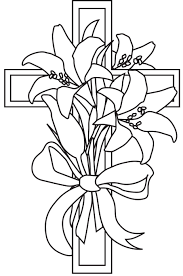 As we enter the Lenten season and look forward to Easter and the resurrection, it is time to remember our loved ones who have gone before us and give honor to others.  A great opportunity for you to remember or honor your loved ones is to donate for the purchase of spring/summer faux flower arrangements for the altar and sanctuary.If you would like to be a part of this expression of love to your loved ones, complete the form below and return your check or money with the form to the church by Sunday, April 2, 2023.  Do not worry!  There will be lilies in the sanctuary on Easter Sunday.If you would rather donate to the Restoration Fund, or some other group within the church, then just check the appropriate blank below and return the form with your check. _________	 I am donating for the purchase of new flower arrangements for the 		sanctuary._________	 I am donating to the restoration fund._________	I am donating to: Please list lily/donation as follows: (Please Print Names)In Honor of ____________________________________________________________	In Honor of ____________________________________________________________In Memory of ___________________________________________________________	in Memory of ___________________________________________________________Given by ______________________________________________________________________Please return this form along with your donation to the church no later than Sunday, April 2, 2023Easter RemembrancesAs we enter the Lenten season and look forward to Easter and the resurrection, it is time to remember our loved ones who have gone before us and give honor to others.  A great opportunity for you to remember or honor your loved ones is to donate for the purchase of spring/summer faux flower arrangements for the altar and sanctuary.If you would like to be a part of this expression of love to your loved ones, complete the form below and return your check or money with the form to the church by Sunday, April 2, 2023.  Do not worry!  There will be lilies in the sanctuary on Easter Sunday.If you would rather donate to the Restoration Fund, or some other group within the church, then just check the appropriate blank below and return the form with your check. _________	 I am donating for the purchase of new flower arrangements for the 		sanctuary._________	 I am donating to the restoration fund._________	I am donating to: Please list lily/donation as follows: (Please Print Names)In Honor of ____________________________________________________________	In Honor of ____________________________________________________________In Memory of ___________________________________________________________	in Memory of ___________________________________________________________Given by ______________________________________________________________________Please return this form along with your donation to the church no later than Sunday, April 2, 2023